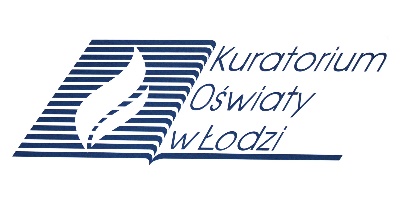 Nr identyfikacyjny – wyjaśnienie -  symbol przedmiotu np. BI– biologia, numer porządkowy wynika z numeru stolika wylosowanego przez uczniaWOJEWÓDZKI KONKURS PRZEDMIOTOWY 
Z JĘZYKA NIEMIECKIEGOorganizowany przez Łódzkiego Kuratora Oświaty 
dla uczniów szkół podstawowych w roku szkolnym 2020/2021TEST –ETAP SZKOLNYWypełnia Komisja Konkursowa po zakończeniu sprawdzenia pracPodpisy członków komisji sprawdzających prace:1.(imię i nazwisko)………………………………………..(podpis) 2.(imię i nazwisko)………………………………………..(podpis)Część IRozumienie tekstów pisanychZadanie 1. (0-12)Przeczytaj poniższe wypowiedzi, a następnie zaznacz X w tabeli osoby, do których odnoszą się zdania (1.1.- 1.6.). Za każdą poprawną odpowiedź otrzymasz 2 punkty.Lesen – Warum?Christian, 15, SchülerDurch Bücher kann man andere Welten kennen lernen und interessante Geschichten miterleben. Meine Deutschlehrerin findet eine gute Struktur des Buches wichtig. Eine Geschichte sollte einen besonderen Charakter haben, um zum Lesen und zum Schreiben zu motivieren. Schreiben muss ich noch viel üben, deshalb schreibe ich täglich mein Tagebuch. Krimis und Reiseberichte lese ich immer gern und schnell, dagegen zu Schullektüren greife ich selten. Die finde ich total langweilig. Ich lese in der Schule, wenn ich eine Freistunde habe, und viel zu Hause. Am häufigsten liege ich beim Lesen im Bett. Für neue Bücher spare ich mein Taschengeld. Ich freue mich sehr über jedes Buch, das ich selbst kaufe. In meiner privaten Bibliothek habe ich über 500 Bücher.Achim, 13, SchülerEs gibt tausend Vorteile. Ein paar: lesen bildet, lesen macht Spaβ und lesen regt die Fantasie an. Seitdem ich viel lese, schreibe ich besser Texte auf Deutsch. Ich mache fast keine Rechtschreibfehler. Am liebsten lese ich kurze Erzählungen und Krimis. Ein gutes Buch will man nicht mehr aus der Hand legen. Man möchte es bis zum Ende lesen. Man nimmt es in die Hand und liest es einfach schnell durch. Lesen kann man überall z.B.: in der Schule in den Pausen, zu Hause am Schreibtisch, im Bett vor dem Einschlafen. Wenn ich ein Buch brauche, gehe ich in eine Bibliothek. Das kostet nichts und man kann das Taschengeld für andere Sachen ausgeben, statt neue Bücher zu kaufen. Sven, 14, SchülerIch denke, dass Bücher die Fantasie entwickeln – viel mehr als das Fernsehen. Eine gut erzählte Geschichte ist am wichtigsten. Ich habe es gern, wenn neue Ideen mich überraschen. Am liebsten nehme ich Fantasy-Bücher in die Hand. Ich mag keine Kriminal- und Liebesromane. Nur mit dem Schreiben habe ich Probleme. Meine Rechtschreibung ist nicht immer korrekt. Viele Bücher bekomme ich von meinen Schulfreunden zum Geburtstag oder zu Weihnachten. Ich mag neue Bücher und leihe sie gerne meinen Freunden. Von ihnen bekomme ich auch etwas Interessantes zu lesen. Eine Bibliothek besuche ich nie. Wenn man liest, sollte man sich viel Zeit für jede Seite nehmen, sonst versteht man nicht alles gut. Aktuell lese ich in der S-Bahn, auf dem Weg zur Schule oder nach Hause. Zuhause setze ich mich zum Lesen in einen bequemen Sessel. Es muss ganz schön ruhig sein!Nach: leselustbuecher.blogspot.com Zadanie 2. (0-10)Przeczytaj tekst. Spośród wyrazów podanych w ramce wybierz te, które poprawnie uzupełniają luki (2.1.- 2.5.). Wpisz odpowiednią literę (A - J) obok numeru luki. Uwaga! Pięć wyrazów podano dodatkowo i nie pasuje do żadnej luki. Za każde prawidłowe rozwiązanie otrzymasz 2 punkty. Liebe Klaudia,ich schreibe dir aus Innsbruck. Ich bin hier mit meiner Familie und wir (2.1.) ………… sehr aktiv unsere Winterferien. In Innsbruck ist es wunderschön! Es (2.2.) …………  viele Wintersportarten zu treiben. Jeden Tag fahre ich ein paar Stunden Ski. Das macht mir viel (2.3.) …………. . Abends bleibe ich im Hotel. Ich relaxe im Schwimmbad oder in der Sauna. Oft gehe ich auch mit den Eltern kegeln. Du weiβt doch, ich bin die beste Kegelspielerin in unserer Klasse. Ich (2.4.) ………… nie! Morgen fotografiere ich eine reizvolle Alpenlandschaft, denn wir machen eine (2.5.) ………… nach Tirol. Ich hoffe, du hast auch schöne Ferien.Viele GrüβeTina   Część IIZnajomość funkcji językowychZadanie 3. (0- 6)Dla każdej z opisanych sytuacji ( 3.1.- 3.6.) wybierz właściwą reakcję. Zakreśl A, B lub C. Za każde prawidłowe rozwiązanie otrzymasz 1 punkt.3.1.	Kolega zaprosił Cię na obiad.  Jak mu podziękujesz?Ich danke dir herzlich für dieses Gespräch.Das ist nett von dir. Ich komme gern.Antworte bitte auf seine  Einladung!3.2.	Zapytaj w kiosku o cenę biletu na przejazd komunikacją miejską. Wer hat eine Ermäβigung?Wie lange ist die Fahrkarte gültig?Was kostet ein Fahrschein?3.3.	Kolega z klasy wygrał zawody sportowe. Wyraź swoją radość.Sport macht mir groβe Freude!Ich freue mich über deinen Erfolg.Danke, das passt augezeichnet!3.4.	Cudzoziemiec zadaje ci pytanie. Nie zrozumiałeś go. Co powiesz?Ich habe das verstanden.Sagen Sie bitte noch einmal!Ich wiederhole das nicht.3.5.	Zapytaj koleżankę, kim z zawodu jest jej tata.Warum mag dein Vater seinen Beruf?Seit wann arbeitet dein Vater in dem Beruf?Was ist dein Vater von Beruf?3.6.	Twój kolega jest zmartwiony. Chcesz go pocieszyć.Mach dir keine Sorgen!Wie löst ihr das Problem?Der Bauch tut mir weh.Zadanie 4. (0- 6)Zaznacz w wypowiedziach dialogu ( 4.1.- 4.6.) poprawne rozwiązanie. Zwróć uwagę na podany kontekst oraz poprawność pod względem leksykalnym  i gramatycznym.          Za każde prawidłowe rozwiązanie otrzymasz 1 punkt.Markus: Hallo, Filip! Wie fühlst / geht / fehlt es dir?  Filip: Hi, Markus. Leider schlecht. Mein Rücken wehtut  / tun weh / tut weh. Markus: Du siehst / ziehst / steigst nicht gut aus. Du bist sehr blass im Gesicht. Hier gleich                 um die Ecke ist eine Apotheke. Dort bekommst du etwas für / gegen / um                 Rückenschmerzen.Filip:  Heute habe ich ein Datum / einen Termin /  eine Versammlung bei meinem Arzt. In der Sprechstunde verschreibt er mir bestimmt ein Medikament.Markus: Ok, dann leg dich ins Bett! Ich wünsche dir gute Fahrt/viel Spaβ/gute Besserung!  Filip: Danke!Część IIIZnajomość środków językowychZadanie 5. ( 0-14)Wpisz w luki (5.1.- 5.7.) odpowiedzi w czasie przeszłym Perfekt według przykładu.       Za każde prawidłowe rozwiązanie otrzymasz 2 punkty.Beispiel: Mach Ordnung in der Küche!	    Ich habe Ordnung in der Küche gemacht.Nimm die Arznei ein!	(5.1.) …………………………………………………………………………………......Vergiss das Matheheft nicht!(5.2.) ……………………………………………………………………………….……..Hilf Julia bei den Hausaufgaben! (5.3.) ……………………………………………………………………………………..Hole die Einkäufe aus dem Auto! (5.4.) ……………………………………………………………………………………..Ruf heute den Opa an! (5.5.) ……………………………………………………………………………………..Bring das Buch in die Bibliothek zurück!(5.6.) ……………………………………………………………………………………..Schalte das Handy aus!(5.7.) ……………………………………………………………………………………...Zadanie 6. ( 0-7)Uzupełnij zdania (6.1.-6.7.) odpowiednimi przedrostkami. Za każde prawidłowe rozwiązanie otrzymasz 1 punkt.ab 	an 	 aus  	ein	 frei	 mit	 zu	 6.1.	Unser Zug kommt in 5 Minuten …………….6.2.	Hier ist es so kalt. Mach bitte das Fenster ……………!6.3.	Morgen haben wir keine Schule. Wir haben …………. .6.4.	Wenn es dunkel ist, schlafe ich schneller ein. Mach bitte das Licht ……………. !6.5.	Wer holt unsere Oma vom Bahnhof ………………?6.6	Herr Wolf steigt gerade in den Zug ……………. .6.7.	Ich organisiere eine Party, aber jeder Gast bringt etwas zum Essen …………….. .Zadanie 7. (0-14)Przetłumacz na język niemiecki fragmenty podane w nawiasach (7.1.- 7.7.), tak aby otrzymać zdania logiczne i gramatycznie poprawne. Wymagana jest pełna poprawność ortograficzna wpisywanych fragmentów. Liczebniki zapisz słownie. Uwaga! W każdą lukę możesz wpisać maksymalnie trzy wyrazy. Za każde prawidłowe rozwiązanie otrzymasz 2 punkty.7.1.	Du musst 10 Minuten …………………………..………………… (pieszo) gehen.7.2.	…………………………………………………… ( w nocy) hat es geregnet.7.3.	Max hat ………………………………………. (siedemnastego czerwca) Geburtstag.7.4.	(Czy podoba się tobie) ………………………..………………… mein neues Kleid?7.5.	………………………………………..………..  (Usiądź) neben deine Freundin!7.6.	Das Kino liegt ………………………..………………………(naprzeciwko szkoły).7.7.	………………………………. (Czy chciałbyś) etwas Warmes trinken?Zadanie 8. (0-12)Wpisz (8.1.- 8.6.) czasownik w odpowiedniej formie. Za każde prawidłowe rozwiązanie otrzymasz 2 punkty.dürfen,  fahren,  haben,  sein,  sprechen,  warten8.1.	Kinder, ……………………… bitte nicht so faul!8.2.	Marie ……………………………  heute ein Treffen mit Leon. 8.3.	Entschuldigung, hier ………………………… man nicht rauchen.8.4.	Wie lange  …………………………… ihr auf den Klassenlehrer?8.5. 	 Zur Schule ………………………….. er mit dem Bus.8.6.	Julia, …………………………. lauter, sonst höre ich dich nicht!Zadanie 9. (0-6)Wpisz w luki (9.1.- 9.6.) odpowiednie formy, tak aby powstały logiczne i poprawne gramatycznie zdania. Za każde prawidłowe rozwiązanie otrzymasz 1 punkt.aus der,  beim,  mit der,  vom,  zum,  zur 9.1.	Patrick hat  ………………………Test einige Fehler gemacht.9.2.	Frau Fischer ist krank, deshalb geht sie nicht ……………………. Arbeit.9.3.	Sie holt das Pausenbrot  …………………………. Tasche.9.4.	Die Züge nach Berlin fahren immer ………………………… Bahnsteig 4 ab.9.5.	Ralf hat Zahnschmerzen und muss  ……………………… Zahnarzt gehen.9.6.	Bist du  schon  ……………………….. U-Bahn gefahren?Zadanie 10. (0-5)Wybierz (10.1.- 10.5.) właściwą formę przeczenia. Za każde prawidłowe rozwiązanie otrzymasz 1 punkt.10.1.	Ist der Test schwierig? – Eigentlich nichts / niemand / nicht.10.2.	Meine Mutter arbeitet sehr viel. Sie hat kein / nie / nein Zeit. 10.3.	Schau mal, der Stuhl ist schön!  Ja, aber wir brauchen kein / keinen / keine Stuhl.10.4.	In der Nähe gibt es nichts / keinen / nicht Parkplatz. 10.5.	Das weiβ nicht / nichts / niemand  besser als Julia. Sie ist sehr klug.Część IVWiedza o krajach niemieckiego obszaru językowegoZadanie 11. (0-8)Wybierz (11.1.- 11.8.) prawidłową odpowiedź A, B lub C. Za każde prawidłowe rozwiązanie otrzymasz 1 punkt.11.1. 	Was ist die Hauptstadt von Österreich?A. Graz.			B. Wien.			C. Salzburg.	11.2. 	Wo kann man das Pergamonmuseum besichtigen?A. In München.		B. In Hamburg.   		C. In Berlin.11.3. 	An welchem Fluss liegt Wien?A. An der Donau.		B. An dem Rhein.		C. An der Elbe.	11.4. 	Wie viele Städte sind auch Bundesländer in Deutschland?A. 2.				B. 3.				C. 4.11.5. 	Wie nennt man Adventsdekoration aus Tannenzweigen und mit vier Kerzen?A. Der Adventskalender.	B. Der Adventskranz.		C. Der Weihnachtsmarkt.11.6. 	Wo befindet sich das Schloss Schönbrunn ?A. In München.		B. In Potsdam.		C. In Wien.11.7. 	Welcher Berg ist in Österreich am höchsten?A. Der Groβglockner.		B. Das Matterhorn.		C. Die Zugspitze.11.8. 	Wie heiβen die alljährlichen Berliner Filmfestspiele?A. Der Goldene Bär.		B. Der Karneval der Kulturen.	C. Die Berlinale.BRUDNOPIS……………………………………………………………………………………………………………………………………………………………………………………………………………………………………………………………………………………………………………………………………………………………………………………………………………………………………………………………………………………………………………………………………………………………………………………………………………………………………………………………………………………………………………………………………………………………………………………………………………………………………………………………………………………………………………………………………………………………………………………………………………………………………………………………………………………………………………………………………………………………………………………………………………………………………………………………………………………………………………………………………………………………………………………………………………………………………………………………………………………………………………………………………………………………………………………………………………………………………………………………………………………………………………………………………………………………………………………………………………………………………………………………………………………………………………………………………………………………………………………………………………………………………………………………………………………………………………………………………………………………………………………………………………………………………………………………………………………………………………………………………………………………………………………………………………………………………………………………………………………………………………………………………………………………………………………………………………………………………………………………………………………………………………………………………………………………………………………………………………………………………………………………………………………………………………………………………………………………………………………………………………………………………………………………………………………………………………………………………………………………………………………………………………………………………………………………………………………Arkusz liczy 9 stron i zawiera 11 zadań, w tym brudnopis.Przed rozpoczęciem pracy sprawdź, czy Twój arkusz jest kompletny. Jeżeli zauważysz usterki, zgłoś je Komisji Konkursowej.Zadania czytaj uważnie i ze zrozumieniem.Odpowiedzi wpisuj długopisem bądź piórem, kolorem czarnym lub niebieskim. Dbaj o czytelność pisma i precyzję odpowiedzi.W zadaniach zamkniętych zaznacz prawidłową odpowiedź,wstawiając znak X we właściwym miejscu.Jeżeli się pomylisz, błędne zaznaczenie otocz kółkiem i zaznacz znakiem X inną odpowiedź.Oceniane będą tylko te odpowiedzi, które umieścisz w miejscu do tego przeznaczonym.Do każdego numeru zadania podana jest maksymalna liczba punktów możliwa do uzyskania za prawidłową  odpowiedź. Pracuj samodzielnie. Postaraj się udzielić odpowiedzi  na wszystkie pytania.Nie używaj korektora. Jeśli pomylisz w zadaniach otwartych, przekreśl błędną odpowiedź i wpisz poprawną.Korzystaj tylko z przyborów i materiałów określonych w  regulaminie konkursu.Powodzenia!Czas pracy:60 min.Zadanie 1234567891011RazemPunkty możliwe do uzyskania 1210661471412658100 pkt.Punkty uzyskaneChristianAchimSven1.1.Durch das Lesen von Büchern hat er schreiben gelernt.1.2.Er mag langsames Lesen.1.3.Er leiht Bücher in einer Bibliothek aus.1.4.Freunde schenken ihm neue Bücher.1.5.Er gibt sein Taschengeld für Bücher aus.1.6.Ihm gefallen Krimis nicht.A. ReiseB. verbringenC. ZeitD. verliereE. findetF. gibtG. gewinneH. SpaβI. bekommenJ. Absicht